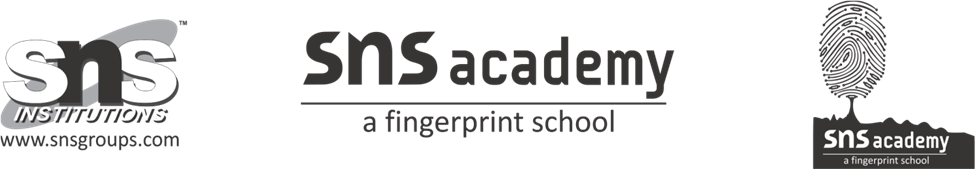 Cycle Test-1Computer Science (Code083) Class-XII		    Date:13.7.2022 Time Allowed: 40 minutes							Maximum marks:20  1.Write a program in python to passing an immutable type value to a function.                 (3m)    2.What is the difference between global scope and local scope?Write one  example program with output?									                                 (2m)3.Write a program that receives two numbers in a function and returns the results of all      arithmetic operations(+,-,*,/,%) on these numbers?                                                                 (3m)   4.What is mutable and  immutable properties of passed data objects?Give one example?		                                                                                                                                            (2m)										  5.Write a program that generates 4 terms of an AP by providing initial and step values to a   function that returns first four terms of the series.				                                 (3m) 6.Find the Output:          											(2m)                                                                                                                                                 def increment(n):      n.append([49])      return n[0],n[1],n[2],n[3]  L=[23,35,47] m1,m2,m3,m4=increment(L) print(L) print(m1,m2,m3,m4) print(L[3]==m4) 7.Predict the output of the following code:                                                                                (2m) def func(message,num=1):     print(message*num) func('python') func("Easy",3)       8.Write a function that receives an octal number and print the equivalent number in other      number bases i.e., in decimal. Binary and hexadecimal equivalents.			           (3m)		ALL THE BESTALL THE BEST